У любви и  дружбы нет национальности    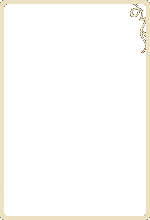     	Ростовская область славится своим гостеприимством. Бок о бок здесь живут русские, чеченцы, армяне, греки, евреи, украинцы, корейцы, дагестанцы  - всего около 150-ти национальностей. Донской регион - один из самых многонациональных в России. Жители Дона всегда были дружелюбными  и терпимыми к людям разных национальностей. Эти черты характера  сложились у них еще с давних времен, когда они давали приют и укрытие всем, кто в этом нуждался, скрываясь от гонений и  произвола.  К Дону - батюшке в поисках свободы и защиты спешили люди с самых отдаленных уголков земли. И он всех привечал, давал кров и пищу. Люди селились   на территории донского края и понимали, что сосед, исповедует другую религию, у него другие исторические корни, другая культура, традиции, и, если не находить общего языка, ничего доброго из такого соседства не получится.     Каждый из нас хотя бы раз  задумывался  о своем происхождении. Удивительно! Я светлокожая девушка с темными волосами и узким разрезом глаз, говорящая и думающая одинаково как на русском, так и на корейском языках, родилась на Дону.  Мне близки и понятны традиции украинцев, но ни на что я  не променяю свободный  ветер донских степей, доносящий    запах  полыни и ржание лошадей. Где мои истоки? Какая кровь течет в моих жилах?     	Много лет назад на Дону поселилась семья моего прадедушки, Андрея Ямантовича (отца моей бабушки по линии мамы). Глава семьи был калмыком по национальности, с юных лет занимался разведением лошадей. Ничего не было для него дороже воли и степного простора. Жизнерадостный и трудолюбивый, он мечтал о семье и детях.  Но   Великая Отечественная война круто изменила его жизнь.   В 1941 году в   составе   кавалерийской дивизии прадед отправился на фронт.  Храбро сражался он   за родную страну, за отчий дом. После окончания войны Андрей вернулся на  Дон, но со своими близкими  ему не суждено было встретиться.   Не осталось  ни дома, ни семьи. Война забрала у него самое дорогое.     Тогда  прадед, чтобы как-то заглушить горе, с боевым товарищем отправился на Украину. Там он стал вторым сыном для родителей   друга, а  живущая по соседству девушка Галина  так хорошо пела свои украинские песни, что навсегда завладела сердцем калмыка. Вскоре  Галина и Андрей поженились. Дружно на свадьбе  калмыки и казаки отплясывали украинского  гапака, а украинцы пели песни о том, как по Дону гулял молодой казак. Жили молодые дружно и мирно, и всегда их дом был полон гостей.      Все было хорошо, но родные края  манили прадеда, по ночам снилась донская степь. Посоветовавшись, Андрей и Галина решили перебраться на Дон, чтобы навсегда там обосноваться.    А вскоре в семье зазвучали детские голоса и смех. Один за другим  родились четверо  ребятишек,   младшей из которых  была моя бабушка.    После окончания школы   бабушка  поступила в  университет города Ростова-на-Дону, где познакомилась с моим дедушкой, корейцем по национальности.  Его предкам  пришлось пройти нелегкий путь до того момента, как обжиться на Дону. В 1937 году  семья деда, как и сотни других корейцев, были подвергнута  необоснованным репрессиям и насильственно переселена с Дальнего Востока на территорию   Казахстана.   Только с середины 50-х годов корейцам было разрешено вернуться на Дальний Восток и в Приморье. Однако   родители  деда приняли решение  перебраться  в Ростовскую область  для восстановления разрушенного войной хозяйства.   Так семья  моего деда  оказались на Дону и никогда об этом не пожалела.     Эта хлебосольная земля стал  домом для последующих поколений  нашего рода. Здесь появились на свет мои мама и папа, корейцы по  документам. Здесь родилась я.     С момента расселения человечества по планете прошли тысячи лет, и  поэтому не каждый может утверждать, что в нём течет кровь одной нации. Так и в  моём роду произошло не одно кровосмешение. Но все мы, жители Донского края, такие разные и такие многоликие, составляем одну большую семью, которая старается жить в мире, дружбе и согласии.  И не важно, что  мы  говорим  на разных языках, что у  нас  разные религии, обычаи,  что  выглядим по-разному. Несмотря на свою непохожесть,  мы  стремимся  к одному и тому же: хотим радоваться, веселиться, учиться, влюбляться, жениться, рожать детей, прожить долгую и счастливую жизнь до глубокой старости на земле, которая так добра и гостеприимна. Мы такие разные, но все-таки мы вместе. Ведь у дружбы  и любви нет национальности!